 УКPАЇНАЗОЛОЧІВСЬКА МІСЬКА РАДА ЗОЛОЧІВСЬКОГО РАЙОНУЛЬВІВСЬКОЇ ОБЛАСТІВИКОНАВЧИЙ КОМІТЕТРІШЕННЯ Про передачу на баланс Золочівському міському житлово - комунальному підприємствутвердопаливних обігрівачівВраховуючи отриману згідно накладної №L2022/11-225-3 від 16.11.2022р. в рамках німецької федеральної програми підтримки міст-партнерів за ініціативи Канцлера Німеччини Олафа Шольца гуманітарної допомоги у вигляді твердопаливних обігрівачів, які будуть використовуватись за цільовим призначенням, в т. ч. в пунктах незламності на території Золочівської територіальної громади, керуючись Законом України «Про місцеве самоврядування в Україні» від 21.05.1997р. № 280/97-ВР, виконавчий комітет міської ради – В И Р І Ш И В:Прийняти гуманітарну допомогу від уряду Німеччини та передати на баланс Золочівському міському житлово - комунальному підприємству згідно додатку 1.Передачу майна, зазначеного в додатку 1 до даного рішення, провести згідно вимог чинного законодавства.Контроль за виконанням даного рішення покласти на заступника міського голови з питань діяльності виконавчих органів Золочівської міської ради Золочівського району Львівської області Я.Окрепкого.В. о. міського голови                      підпис                                       Богдан РИБАХАДодаток 1до рішення виконавчого комітету  Золочівської міської ради               Золочівського району                      Львівської областівід «07» грудня 2022 № 1537Керуючий справами (секретар)виконавчого комітету            	       підпис 	                   Мар’ян КОВАЛЬСЬКИЙ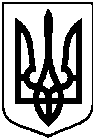 07.12.2022 № 1537п/№НазваКількість (шт.)ЦінаСума1Духовка кухонна модель «КОСА» - Вар.1250,000,002Духовка кухонна модель «КОСА» - Вар.2490,000,003Трубка духовки/топкова 1 м740,000,004Трубка духовки/топкова  0,5 м740,000,005Трубний куток740,000,006Ущільнювальна розетка740,000,00